PREDSEDA NÁRODNEJ RADY SLOVENSKEJ REPUBLIKYČíslo: CRD-1021/2023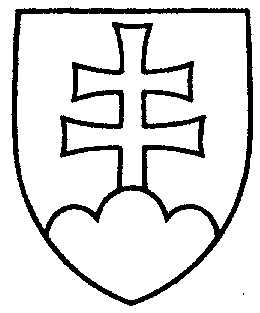 1763ROZHODNUTIEPREDSEDU NÁRODNEJ RADY SLOVENSKEJ REPUBLIKYz 19. apríla 2023o pridelení návrhu zákona, podaného skupinou poslancov Národnej rady Slovenskej republiky na prerokovanie výborom Národnej rady Slovenskej republiky	N a v r h u j e m	Národnej rade Slovenskej republiky	A.  p r i d e l i ť	návrh skupiny poslancov Národnej rady Slovenskej republiky na vydanie zákona o posudzovaní vplyvov na životné prostredie a o zmene a doplnení niektorých zákonov              (tlač 1700), doručený 14. apríla 2023                                   	na prerokovanie	Ústavnoprávnemu výboru Národnej rady Slovenskej republiky 	Výboru Národnej rady Slovenskej republiky pre hospodárske záležitosti 	Výboru Národnej rady Slovenskej republiky pre pôdohospodárstvo a životné 	prostredie a	Výboru Národnej rady Slovenskej republiky pre verejnú správu a regionálny rozvoj; 	B.  u r č i ť	a) k návrhu zákona ako gestorský Výbor Národnej rady Slovenskej republiky pre pôdohospodárstvo a životné 	prostredie,                                                                         	 b) lehotu na prerokovanie návrhu zákona v druhom čítaní vo výboroch                            do 30 dní a v gestorskom výbore   do 32 dní od prerokovania návrhu zákona v Národnej rade Slovenskej republiky v prvom čítaní.                    v z. Gábor   G r e n d e l   v. r.  